Setor/Lotação: _________________________________________Código: __________________      Senhora Secretária:                        Informamos a V. Sª. a existência de ____horas no Projeto Implementação de Ações Educacionais, conforme o quadro abaixo, para o período de ___/___/ 20____ a ___/___/ 20____ Para preenchimento dessa vaga, indicamos ______________________________________Nome social_____________________________________ matrícula n. ____________/____, Ensino Médio: ______________________, habilitado(a) em ____________________________ Graduação: ___________________________, habilitado(a) em__________________________, Pós-graduação/Especialização: ____________________________________________, Mestrado: ____________________________, Doutorado: ______________________________Informação de vínculos empregatíciosPreenchimento obrigatório para candidato que possui outro(s) vínculo(s) empregatício(s)   OBS: Anexar declaração de acúmulo de cargo e declaração de idoneidade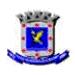 Prefeitura Municipal de Campo GrandeSecretaria Municipal de AdministraçãoSecretaria Municipal de EducaçãoÓrgão Central  - 2021 Solicitação de      (   )  Aulas complementares     (   )  ConvocaçãoESPECIFICAR PROJETO OU FUNÇÃO A DESEMPENHARTURNOTURNOTURNOCARGA HORÁRIAESPECIFICAR PROJETO OU FUNÇÃO A DESEMPENHARMVNCARGA HORÁRIATOTALTOTALTOTALTOTALInstituição: Cargo:Carga horária:Turno de trabalho: Instituição: Cargo:Carga horária:Turno de trabalho: Instituição: Cargo:Carga horária:Turno de trabalho: __                _________________________         Assinatura do ServidorData: _____/_____/__________________________________________Assinatura/ Carimbo da Chefia Imediata___________________________________Elza Fernandes Secretária Municipal de Educação